Beregnungsgemeinschaft      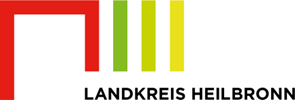 Zu beregnende Flächen insgesamt:		      haZu beregnende Flächen bei Fruchtfolge:	      haNameAnschriftKulturarten, z. B. Reben, Obst/Beeren, jeweilige Gemüseart, Kartoffeln usw.Kulturarten, z. B. Reben, Obst/Beeren, jeweilige Gemüseart, Kartoffeln usw.Kulturarten, z. B. Reben, Obst/Beeren, jeweilige Gemüseart, Kartoffeln usw.Kulturarten, z. B. Reben, Obst/Beeren, jeweilige Gemüseart, Kartoffeln usw.Kulturarten, z. B. Reben, Obst/Beeren, jeweilige Gemüseart, Kartoffeln usw.Kulturarten, z. B. Reben, Obst/Beeren, jeweilige Gemüseart, Kartoffeln usw.Kulturarten, z. B. Reben, Obst/Beeren, jeweilige Gemüseart, Kartoffeln usw.Kulturarten, z. B. Reben, Obst/Beeren, jeweilige Gemüseart, Kartoffeln usw.Kulturarten, z. B. Reben, Obst/Beeren, jeweilige Gemüseart, Kartoffeln usw.Kulturarten, z. B. Reben, Obst/Beeren, jeweilige Gemüseart, Kartoffeln usw.Kulturarten, z. B. Reben, Obst/Beeren, jeweilige Gemüseart, Kartoffeln usw.Kulturarten, z. B. Reben, Obst/Beeren, jeweilige Gemüseart, Kartoffeln usw.haahaahaahaahaahaaSumme:Summe: